NSUF Statement of WorkTracking ID Number: Title: Principal Investigator(s):Collaborator(s):Project ObjectivesExperiment DescriptionFacilities NeededTest Matrix Testing Conditions & Capsule Design ConceptPIE PlanData NeedsProject ManagementScheduleDeliverablesRoles and ResponsibilitiesProject Risks and Mitigation StrategyAppendices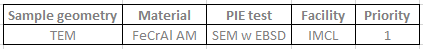 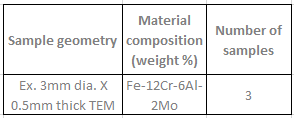 